Istituto Comprensivo Statale “B. TELESIO”PLESSI - SEC. I GRADO: E. Montalbetti – PRIMARIA: B. Telesio - Ciraolo -  INFANZIA:  Modena - Ciccarello – S. Giorgio Via Modena S. Sperato n. 1 – 89133 REGGIO CALABRIA –  Tel.: 0965/685016 – Fax: 0965/672118  e-mail: rcic84200v@istruzione.it - pec: rcic84200v@pec. istruzione.it  -  Sito web: http://www.ictelesiomontalbettirc.gov.itC.F: 92066590800  -  C.M.:  RCIC84200VReggio Calabria 01/10/2020Ai genitori degli alunni delle classi prime o nuovi iscritti,Al DSGA sito webCIRCOLARE N.32Oggetto: Autorizzazione all’utilizzo di GSuiteSi invitano i Signori in indirizzo  a compilare il seguente modulo al link https://forms.gle/q4Dr5wngJyRLPmJf9con il quale la scuola è autorizzata ad attivare l’account alunno ed inserirlo nelle classi Gsuite. L’accesso alla piattaforma è indispensabile per la Didattica Digitale  Integrata ed in caso di nuovo lockdown.       Il Dirigente Scolastico  Marisa G. MaisanoFirma autografa sostituita a mezzo stampa ex art. 3, c. 2, D.Lgs n. 39/93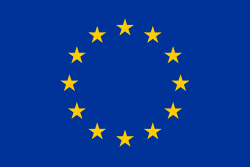 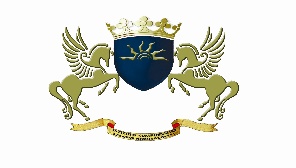 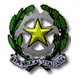                  Unione EuropeaIstituto Comprensivo  “B. Telesio”MIUR                                                   